Запрос коммерческого предложенияДля формирования бюджета по подготовке проведения процедуры закупки товаров, работ, услуг прошу представить коммерческое предложение (далее КП):Если потенциальный исполнитель, получивший настоящий запрос, обнаружит неточность или противоречие действующим нормативным актам, просьба уведомить заказчика по телефону или электронной почте с указанием замечаний.Коммерческие предложения должны быть представлены на фирменном бланке, с указанием телефона, Ф.И.О. специалиста ответственного за составление коммерческого предложения, срок действия, соответствия техническому заданию.Ответ на запрос не обязывает ни одну из сторон заключить договор или к иным действиям.Приложение № 1 Техническое заданиеПриложение №1Техническое заданиеУслуги охраныОбщие требования: Услуги должны отвечать требованиям действующего законодательства Российской Федерация к охранной деятельности и соответствовать следующим нормативным правовым актам:Федеральному закону от 11 марта 1992 года № 2487-1 «О частной детективной и охранной деятельности Российской федерации»;Постановление правительства Российской Федерации от 23.06.2011г. № 498 «О некоторых вопросах осуществления частной детективной (сыскной) и частной охранной деятельности»Постановление Правительства РФ от 14.08.1992г. № 587 «Вопросы негосударственной (частной) охранной и негосударственной (частной) сыскной деятельности»;Федеральному закону «О полиции» от 07.02.2011г. (для входящих в структуру (состав)Федеральной службы войск национальной гвардии Российской Федерации);Федеральному закону № 226-ФЗ от 03.07.2016 «О войсках национальной гвардии Российской Федерации»Другим нормативно-правовым актам, регламентирующим деятельность РосгвардииИсполнитель перед началом оказания услуг предоставляет копию документа по осуществлению существующей охранной деятельности (лицензия, положение, устав).Оказание услуг по экстренному вызову охраны в случае угрозы личной или имущественной безопасности (тревожная кнопка)1. Наличие у Исполнителя собственного пульта централизованной охраны (ПЦО) и технической возможности осуществления пультовой охраны объекта. Вывод на пульт ПЦО осуществляется по GSM-каналу. 2. В случае несовместим технических средств охраны, указанных в таблице №1 с оборудованием ПЦО Исполнителя, работы по совмещению проводятся за счет Исполнителя.3. Наличие у сотрудников группы быстрого реагирования необходимых удостоверения, спец. формы и спецсредств, разрешенных к применению.4. Исполнитель обеспечивает экстренный выезд группы быстрого реагирования по сигналу тревожной кнопки в случаях угрозы личной или имущественное безопасности персонала и для принятия мер по пресечению несанкционированного проникновения на объект посторонних лиц.5. Прибытие группы быстрого реагирования осуществляется в любое время суток в течение не более 20 минут с момента подачи сигнала.6. Объекты ГАУЗ ССМП для экстренного вызова охраны, в случае угрозы личной или имущественной безопасности.Оказание услуг централизованной охраны объекта1.Наличие у Исполнителя собственного пульта централизованной охраны (ПЦО) и технической возможности осуществления пультовой охраны объекта. Вывод на пульт ПЦН осуществляется по GSM-каналу. 2.В случае несовместим технических средств охраны установленных указанных в таблице №1 с оборудованием ПЦО Исполнителя, работы по совмещению проводятся за счет Исполнителя.3.Наличие у сотрудников группы быстрого реагирования необходимых удостоверения, спец. формы и спецсредств, разрешенных к применению4.Прием и фиксация сигнала с технических средств охраны объекта на ПЦО. Обеспечение выезда группы быстрого реагирования на объект немедленно с момента поступления тревожного сигнала на ПЦО. Время прибытия на объект в течение не более 20 минут с момента подачи сигнала.5.Оповещать уполномоченных представителей Заказчика из числа сотрудников, ответственных за комнату наркотиков о поступление сигнала «Тревога»6.При обнаружении признаков нарушения сообщить об этом представителю Заказчика из числа сотрудников, ответственных за комнату наркотиков, принять меры неприкосновенности места происшествия и сохранение следов преступления до прибытия оперативно-следственной группы. По мере необходимости доставлять сотрудников ответственных за комнату наркотиков до объекта и обратно транспортным средством Исполнителя.7.Объекты ГАУЗ ССМП централизованной охраны:Таблица №1Перечень технических средств охраны на объектах ГАУЗ ССМПСостав «Комплекса», расположенного по адресу: г. Челябинск, пр. Победы, 287аСостав «Комплекса», расположенного по адресу: г. Челябинск, ул. Чичерина,10Состав «Комплекса», расположенного по адресу, Пр. Победы, 287, ул.32-ой годовщины Октября, 31, Свердловский проспект, 53а, ул. Котина,58, ул. Тухачевского, 23, ул. Блюхера, 11д, ул. Лермонтова, 11(п. Новосинеглазово)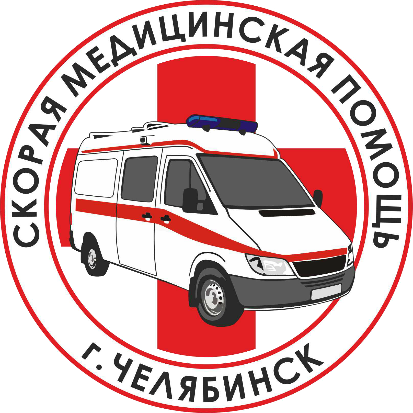 Министерство здравоохранения Челябинской областиГосударственное автономное учреждение здравоохранения«Станция скорой медицинской помощи»(ГАУЗ ССМП)пр. Победы, д. 287, Челябинск, 454136тел./ факс (351) 724–55–22, e–mail:ssp@uzag74.ruОКПО 21487779, ОГРН 1027402329668, ИНН/ КПП 7447009574 /74470100125 ноября 2021№___________ на №______________Всем заинтересованным лицам№НаименованиеТребование, условия1Объект закупкиУслуги охраныКод ОКПД2 - 80.10.12.0002Требования к объекту закупкиУказаны в прилагаемых приложениях:(Приложение №1 Техническое задание, 3Требования к участникамСоответствие требованиям Гражданского кодекса, Требованиям ФЗ № 223 и иным нормативно-правовым актам, применяемых в закупках товаров, работ, услуг для автономных учреждений4Срок предоставления КПдо 11:00ч. 29 ноября 2021года.5Срок действия КПВ течение 60 (шестидесяти) календарных дней6Срок исполнения договора2021г.7Условия, поставки товаров, выполнения работ, оказания услугТерритория города Челябинска, в пределах границ территориального образования.8Условия оплатыв течение 15 (Пятнадцати) рабочих дней, после принятия оказанных услуг Заказчиком на основании акта сдачи-приемки оказанных услуг, счета-фактуры (при наличии), по счету на оплату9Ответственное лицо за составление (Технического задания)Горшков Михаил Владимирович 724-77-35№ п/пОбъектВид услугиАдресРежим охраны1Центральный диспетчерский пункт скорой медицинской помощи «03»,  тревожная сигнализация (ТС), тревожная кнопка экстренного вызова охраны, имеющейся у Заказчикапульт централизованной охраны (ПЦО) г. Челябинск,Пр. Победы, 287Круглосуточно1Центральный диспетчерский пункт скорой медицинской помощи «03»,  тревожная сигнализация (ТС), тревожная кнопка экстренного вызова охраны, имеющейся у Заказчикапульт централизованной охраны (ПЦО) г. Челябинск,Пр. Победы, 2872Диспетчерский пункт скорой медицинской помощи «03» Курчатовского района, тревожная сигнализация (ТС), тревожная кнопка экстренного вызова охраны, имеющейся у Заказчикапульт централизованной охраны (ПЦО)г. Челябинск,ул. Чичерина,10Круглосуточно3Диспетчерский пункт скорой медицинской помощи «03» Металлургического района, тревожная сигнализация (ТС), тревожная кнопка экстренного вызова охраны, имеющейся у Заказчикапульт централизованной охраны (ПЦО)г. Челябинск,ул.32-ой годовщины Октября, 31Круглосуточно4Диспетчерский пункт скорой медицинской помощи «03» Центрального района, тревожная сигнализация (ТС), тревожная кнопка экстренного вызова охраны, имеющейся у Заказчикапульт централизованной охраны (ПЦО)г. Челябинск,Свердловский проспект,53аКруглосуточно5Диспетчерский пункт скорой медицинской помощи «03» Тракторозаводского  района, тревожная сигнализация (ТС), тревожная кнопка экстренного вызова охраны, имеющейся у Заказчикапульт централизованной охраны (ПЦО)г. Челябинск,ул. Котина,58Круглосуточно6Диспетчерский пункт скорой медицинской помощи «03» Ленинского района, тревожная сигнализация (ТС), тревожная кнопка экстренного вызова охраны, имеющейся у Заказчикапульт централизованной охраны (ПЦО)г. Челябинск,ул. Тухачевского,23Круглосуточно7Диспетчерский пункт скорой медицинской помощи «03» Советского района, тревожная сигнализация (ТС), тревожная кнопка экстренного вызова охраны, имеющейся у Заказчикапульт централизованной охраны (ПЦО)г. Челябинск,ул. Блюхера, 11дКруглосуточно8Диспетчерский пункт скорой медицинской помощи «03» Советского района, тревожная сигнализация (ТС), тревожная кнопка экстренного вызова охраны, имеющейся у Заказчикапульт централизованной охраны (ПЦО)г. Челябинск,ул. Лермонтова, 11, п.НовосинеглазовоКруглосуточно№ п/пОбъектВид услугиАдресРежим охраны1Комната наркотиков, охранная сигнализация (ОС) пульт централизованной охраны (ПЦО) г. Челябинск, Пр. Победы, 287 аКруглосуточно2Комната наркотиков, охранная сигнализация (ОС) пульт централизованной охраны (ПЦО) г. Челябинск, ул. Чичерина,10Круглосуточно№ п/пТехнические средства охраны (ТСО)Количество (шт.)1Прибор приемно- контрольный (ППК) Приток 0312Поверхностно – вибрационный датчик  Шорох 2 ( ИО -313-5/1) 1100 43Пассивно инфракрасный  оптико  электронный извещатель  Фотон 9  (ИО -409-8) 60114Радиоволновый объемный извещатель ИО - 407 -5/4 (Аргус-2)15Магнито контактный извещатель ИО-102-2026Выносной индикатор (светодиод)17Извещатель охранный ручной точечный, электроконтактный  КНФ -1М28Устройство охранной беспроводной сигнализации  Астра-Р (комплект)1 9Блок бесперебойного питания БИРП1№ п/пТехнические средства охраны (ТСО)Количество (шт.)Прибор приемно-контрольный ППКОП Барьер ТМ-4Т+ (НПО “Пионер»)1Система передачи извещений охранной сигнализации «ПРОТОН» -4K/G1Извещатель ручной точечный электроконтактный Астра-321 2Устройство охранной беспроводной сигнализации  Астра-Р (комплект)1Считыватель электронных ключей Touchmemory1Извещатель ИО 102/261Извещатель 212-41М3Извещатель «ColtXS»1Извещатель «Шорох-2»2Выносной светодиод «Соло-2»1Блок бесперебойного питания1№ п/пТехнические средства охраны (ТСО)Количество (шт.)1Система передачи извещений охранной сигнализации «ПРОТОН» -4K/G12Извещатель ручной точечный электроконтактныйАстра-32113Устройство охранной беспроводной сигнализации  Астра-Р (комплект)14Блок бесперебойного питания  ББП-2.1И1